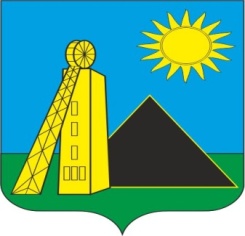 РОССИЙСКАЯ ФЕДЕРАЦИЯРОСТОВСКАЯ ОБЛАСТЬКРАСНОСУЛИНСКИЙ РАЙОНАДМИНИСТРАЦИЯ                                  УГЛЕРОДОВСКОГО ГОРОДСКОГО ПОСЕЛЕНИЯПОСТАНОВЛЕНИЕ     «23»  марта 2020 г.                             № 25                                п. УглеродовскийОб утверждении  перечня населенных пунктов Углеродовского городского поселения подверженных угрозе возникновения ландшафтных пожаров. 	В соответствии с Федеральным законом от 21.12.1994 № 69-ФЗ  « О пожарной безопасности», руководствуясь ст. 16  « Полномочия органов власти и местного самоуправления в области пожарной безопасности» , ст. 30 Устава муниципального образования «Углеродовское городское  поселение»,в  целях обеспечения надзора за объектами подверженными угрозе возникновения ландшафтных пожаров и пожарной безопасности на территории Углеродовского городского поселения Красносулинского района Ростовской области                                                                     ПОСТАНОВЛЯЮ:Утвердить перечень населенных пунктов Углеродовского городского поселения подверженных угрозе возникновения ландшафтных пожаров. (Приложение 1). Контроль за исполнением настоящего постановления оставляю за собой.Глава Администрации Углеродовского городского  поселения                                                               С.Г. Ильяев                                                                                                                                                                                 Утверждаю:                                                                                                           Приложение 1                                                                                               к постановлению администрации                                                                                            Углеродовского                                                                                           городского    поселения                                                                                       Красносулинского района                                                                                                                                                                                                            Ростовской области                                                                                                   от 23.03.2020 года № 25                                                                                                                                                                                                Перечень объектов муниципального образования Углеродовское городское  поселение Красносулинский район Ростовской области, подверженных угрозе возникновения ландшафтных пожаров: - п. Углеродовский                         